Publicado en Madrid.- EKMB el 27/12/2019 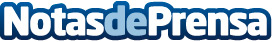  Veracetics, de la renovación de los sellos de calidad al lanzamiento de productos innovadores de Aloe vera Ampliación y mejora de las instalaciones y controles gracias a las nuevas líneas de envasado y transformación, renovación de todos los sellos de calidad e incorporación del V-LABEL, y lanzamientos de la primera bebida energética de Aloe vera BIO, primer jugo Aloe vera Bio con Granada y primera bebida refrescante no carbonatada con extracto de Olivo BIO, los principales hitos de Veracetics en 2019. Informa EKMBDatos de contacto:En Ke Medio Broadcasting912792470Nota de prensa publicada en: https://www.notasdeprensa.es/veracetics-de-la-renovacion-de-los-sellos-de Categorias: Nacional Nutrición Industria Farmacéutica Franquicias Gastronomía Sociedad Ecología Industria Alimentaria Consumo http://www.notasdeprensa.es